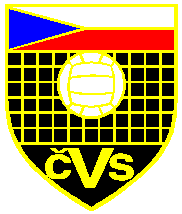 OVÉ DEBLYHRACÍ ŘÁD  A V D  PRO r. 2023www.cvf.czSchváleno Výborem AVDNymburk červen 2023ČVS-Asociace volejbalových deblů, Zátopkova 100/2, PS 40, 160 17 Praha 6
tel: 602 45 15 21 e-mail: janku@cvf.czÚvodV r. 2022 uspořádala Asociace volejbalových deblů (AVD) ČVS již třicátý ročník obnoveného "Mistrovství republiky ve volejbalových deblech" podle Herního řádu, který byl schválen Výborem AVD a SR ČVS. O mistrech republiky pro r. 2022 rozhodly otevřené turnaje v kategorii muži, ženy a mixy. Žebříček jednotlivců byl vyhlášen po ukončení všech turnajů a byl sestaven na základě výsledků z turnajů. O průběhu Mistrovství byla vypracována souhrnná zpráva, která obsahuje výsledky všech turnajů a žebříček jednotlivců. Zpráva o činnosti je na internetu na adrese www.cvf.cz ke stažení.Protože Mistrovství ČR v r. 2022 se setkalo se zájmem sportovní veřejnosti, bude uspořádáno Mistrovství ČR ve volejbalových deblech i v r. 2023.Tento dokument obsahuje konečné znění Hracího řádu pro r. 2023, podmínky pro pořadatele turnajů a termínovou listinu turnajů, tak jak byly schváleny Výborem Asociace volejbalových deblů ČVS. Sestavování kromě aktuálního žebříčku jednotlivců v soutěži mužů a žen také oddělených žebříčků dle bodů získaných v turnajích mužů, žen a mixů je zachován.Součástí hracího řádu je také termínová listina, seznam všech ředitelů turnajů s jejich adresami, telefonními čísly a emaily, pravidla volejbalových tahaných deblů a doporučený systém turnajů.ŘÍZENÍ SOUTĚŽÍ AVDSoutěže AVD vyhlašuje SR ČVS. Soutěže řídí AVD. Veškerou korespondenci zasílejte na adresu sekretáře AVD nebo členů Výboru AVD:	předseda AVD		Jan Muroň, Svatoplukova 5, 615 00 Brno			MT: 	724 596 825			e-mail:	muronjan@gmail.com	sekretář AVD		Ondřej Janků, Máchova 1124, 28802 Nymburk			MT: 	602 451 521			e-mail: 	janku@cvf.cz	člen výboru AVD		Tomáš Kokojan, ZŠ Komenského, 288 02 Nymburk			MT: 	702 803 404			e-mail:	kokosking@seznam.czPOŘADATELPořadatelem turnaje, započítávaného do soutěží nebo pořádaného pod záštitou AVD je sportovní klub nebo jiná sportovní organizace, reprezentovaná ředitelem turnaje. AVD stanovila pro pořadatele turnaje následující podmínky:Účastníci turnaje musí mít možnost používat společnou šatnu a sprchy s teplou a studenou vodou.Pořadatel turnaje musí zajistit v areálu hřišť nebo jeho blízkosti pro účastníky turnaje možnost občerstvení za úplatu.V případě, že o to účastník turnaje předem písemně požádá, pomůže pořadatel pro něj zajistit ubytování nebo možnost postavení stanu v blízkosti areálu sportoviště za úplatu.V areálu sportoviště musí být k disposici vývěsní tabule, na které budou vyvěšovány průběžně výsledky turnaje, vyvěšeny poslední výsledky Mistrovství a případně fotografie z turnajů a informace o dalších pořádaných turnajích.Pořadatel může požadovat poplatek za umístění reklamy sponzora. Toto platí i pro reklamy, přivezené jinými účastníky turnaje.Pořadatel zajistí ceny za umístění. Ceny mohou být jak věcné, tak i finanční. Hodnota cen není předepsána a pořadatel ji stanovuje dle svých možností. Doporučuje se vyplácet finanční odměny za umístění v celkové výši dle následující tabulky:Odměna za umístění na odpovídajícím místě se vypočte tak, že se celková částka na odměny za umístění dle možností pořadatele násobí číslem z následující tabulky:Pořadatel turnaje je povinen poskytnout následující informace minimálně 2 týdny před termínem turnaje:datum a místo konání,kategorii a předpokládanou třídu turnaje,případný maximální počet dvojic, který se může turnaje zúčastnit,výši vkladu,Pořadatel je povinen ihned po turnaji zaslat zprávu o turnaji, ve které bude uvedeno:Místo a datum konání turnajekategorie turnaje a počet zúčastněných dvojicjména a příjmení členů dvojic, které se umístily na bodovaných místechsoučtová hodnota cen za umístěníZprávu zašle s ohledem na operativnost e-mailem na adresu: janku@cvf.cz
Systém turnaje musí zaručit každé dvojici sehrání alespoň tři zápasů. Doporučuje se zvolit systém skupin po 4 nebo 5 dvojicích a finálový K.O. systém pro určení pořadí na bodovaných místech.Pořadatel turnaje upozorní hráče při zahájení turnaje na povinnost dohrát turnaj na bodovaná místa.Hraje se bez delegovaných rozhodčích.HRACÍ TERMÍNY A ZAČÁTKY TURNAJůDny pořádání turnajů jsou uvedeny v příloze č.1 „TERMÍNOVÁ LISTINA DEBLOVÝCH TURNAJŮ AVD 2023“ tohoto hracího řádu.Termínová listina je také vyvěšena na internetové stránce ČVS. Závěrka přihlášek dvojic na turnaje je stano jednotně na 8.30 hod v den konání turnaje.MÍSTO UTKÁNÍ TURNAJEHraje se na venkovních hřištích nebo v  halách – tělocvičnách pořadatelů turnajů. Přesné místo konání turnaje musí být uvedeno dle bodu 2.g tohoto hracího řádu.ÚHRADA NÁKLADŮDvojice startují v turnaji na vlastní náklady.Pořadatel turnaje, pořádaného pod záštitou AVD je oprávněn vybírat od každé dvojice vklad. Pro rok 2023 nebyla doporučená výše vkladu za dvojici stanovena. Výše vkladu musí ale být uvedena dle bodu 2.g. Při vybírání vkladu musí pořadatel dbát ustanovení bodu 6 tohoto soutěžního řádu.ÚČASTNÍCIVšechny turnaje, pokud není v termínové listině řečeno jinak, jsou turnaji otevřenými a mohou se jich zúčastnit dvojice, tvořené hráči dle kategorie turnaje. Pokud není účastník turnaje členem ČVS a nemá uhrazen licenční příspěvek, zaplatí vklad zvýšený o 20,- Kč. V tomto případě nemůže získat body do soutěží AVD a být veden v žebříčku AVD.PŘEDPISHraje se podle platných „Pravidel volejbalových deblů“. Hráč(ka) nesmí startovat ve dvou dvojicích stejného turnaje současně.Ředitel turnaje při zahájení turnaje rozhodne, zda se zápasy na turnajích se hrají bez rozhodčích nebo s rozhodčími. AVD doporučuje hru bez rozhodčích, jelikož se tato varianta dlouhodobě osvědčila.SYSTÉM SOUTĚŽEDlouhodobá soutěžAVD organizuje dlouhodobou soutěž pro žebříček jednotlivců ve volejbalových deblech. Jejím základem jsou výsledky turnajů ve volejbalových deblech dle bodu 8.3, které jsou pořádány jejich pořadateli v termínech, uvedených v termínové listině deblových turnajů AVD a které se hrají podle Pravidel volejbalových deblů. Termínová listina a Pravidla volejbalových deblů jsou součásti tohoto hracího řádu.Žebříček jednotlivců je prostý součet bodů za umístění, získaných jednotlivcem ve všech turnajích uvedených v termínové listině turnajů AVD všech hlavních kategorií během celé sezóny 2023. Žebříček se sestavuje odděleně pro muže a pro ženy. Tento žebříček je po zpracování vyvěšen na internetových stránkách AVD s informací o vítězi v kategorii mužů a kategorii žen.V průběhu soutěže jsou sestavovány aktuální oddělené žebříčky dle bodů, získaných v turnajích mužů a žen. Ty slouží jako podklad pro nasazování při jednotlivých turnajích.Mistrovství ČR ve volejbalových deblechMistrovství ČR ve volejbalových deblech je organizováno v kategoriích:muži					veterániženy					veteráni mixymixy ( smíšené dvojice )V každé kategorii je uspořádán jeden turnaj o Mistra České republiky. Tyto turnaje se hrají dle Pravidel volejbalových tahaných deblů. Mistrem České Republiky se stávají členové té dvojice, která ve stejném složení sehraje tento turnaj a v něm zvítězí. Pro tento turnaj se neprovádí žádná kvalifikace, turnaj je otevřený a může se ho zúčastnit každá dvojice, která splní podmínku dané kategorie, hráči jsou registrováni v ČVS, mají zaplacen licenční příspěvek (LP) a zaplatí turnajový vklad. Vítěz každé kategorie získává titul " Mistr ČR pro rok 2023 ve volejbalových deblech v kategorii ........" a právo být zapsán do " Dvorany slávy ", kterou vede AVD. Hrací systém turnaje je stanoven před jeho zahájením podle počtu přihlášených dvojic. Případné nasazení do skupin turnaje Mistrovství ČR v kategorii mužů a žen bude provedeno dle pořadí lepšího člena dvojice v Žebříčku jednotlivců, který zahrnuje výsledky do té doby sehraných turnajů v dané kategorii. Případné nasazení do skupin turnaje Mistrovství ČR v kategorii mixů bude provedeno dle pořadí muže v žebříčku jednotlivců,který zahrnuje výsledky do té doby sehraných turnajů v dané kategorii. Pro nasazení v kategorii veteráni a veteráni mixy, platí ustanovení kategorie mužů. Finálový "pavouk" bude sehrán dle doporučeného "pavouka" v tomto hracím řádu především v závěrečné části o prvé místo.TurnajeTurnaje, zařazené do termínové listiny AVD, jsou pořádány pořadatelem turnaje pod záštitou AVD. Turnaje se dělí nahlavní kategoriia vedlejší kategorii. Turnaji hlavní kategorie jsou turnaje mužů, turnaje žen a turnaje mixů. Turnaji vedlejší kategorie jsou turnaje veteránů, veteránek, losovaných dvojic a pod.Za umístění v turnaji hlavní kategorie se získávají body do dlouhodobé soutěže jednotlivců. Za umístění v turnaji vedlejší kategorie se body do dlouhodobé soutěže jednotlivců nezískávají.V případě, že se turnaje hlavní kategorie zúčastní 12 a nebo méně dvojic, turnaj se hraje systémem, který určí pořadí všech dvojic. Dvojice získávají body pro dlouhodobou soutěž dle následující tabulky:V případě, že se turnaje zúčastní 13 a nebo více dvojic, získávají dvojice body pro dlouhodobou soutěž podle umístění na nejlepších 12-ti místech. Turnaje o Mistra republiky se bodují počtem bodů pro 12 dvojic dle tohoto bodu hracího řádu bez ohledu na počet zúčastněných dvojic. Vítěz minimálně čtyřčlenné skupiny, ze které se určují postupující do dalšího K.O. systému, který nepostoupil do finálového 8-členného „pavouka“, získává 3 body.Druhý ze skupiny, který nepostoupil do finálového 8-členného „pavouka“, získává 2 body.Třetí ze skupiny, který nepostoupil do finálového 8-členného „pavouka“, získává 1 bod.Systém turnaje stanovuje pořadatel turnaje. Pokud je pro turnaj delegován komisař turnaje, je systém stanoven po dohodě s ním.Do skupin se nasazují dvojice podle současného umístění lepšího člena dvojice v současném Žebříčku jednotlivců dané kategorie. Pořadatel může nasadit vítěze předchozího ročníku nebo jednu dvojici dle svého výběru.Každý účastník turnaje má právo podat oficiální protest současně s poplatkem 50 Kč, který posoudí komisař AVD a s konečnou platností na místě rozhodne. Pokud není komisař AVD delegován, rozhodne s konečnou platností ředitel turnaje.KOMISAŘ TURNAJŮVýbor AVD deleguje na některé turnaje svého komisaře. Povinně jsoukomisaři delegováni pouze na turnaje o Mistra republiky podle bodu 8.2. tohoto hracího řádu.Povinností komisaře turnaje je:Být přítomen na turnaji až do jeho ukončení.Dohlížet na průběh turnaje z hlediska dodržování hracího řádu a pravidel.Vyvěsit na Informační tabuli aktuální výsledky Soutěže jednotlivců.Řešit s konečnou platností oficiálně podané protesty hráčů.Být nápomocen pořadateli turnaje s jeho organizací, především při rozhodování o systému turnaje, nasazování, losování a řešení sporných situací.Vypracovat stručnou zprávu o průběhu turnaje pro výroční zprávu AVD.Pro turnaje v r. 2023 nebyly Výborem AVD delegováni komisaři.ZÁVĚREČNÁ USTANOVENÍHrací řád AVD pro r. 2023 byl projednán výborem AVD  a schválen Správní radou ČVS.Tímto dnem nabývá platnosti a účinnosti..	Jan Muroň v. r.		předseda AVD ČVSPříloha č. 1:
Příloha č. 2Příloha č.3P r a v i d l a   v o l e j b a l o v ý c ht a h a n ý ch  d e b l ůTato pravidla vznikla syntézou mezinárodních pravidel odbíjené v šestkách, předválečných pravidel deblů a dalších regionálních specifik a jsou závazná pro turnaje v odbíjené dvojic na hřišti, pořádané pod záštitou Asociace Volejbalových Deblů (AVD) ČVS v r. 2023 jako turnaje v „tahaných“ deblech.rozměry	2 x 4.5 x 9 m (polovina hřiště pro odbíjenou šestek)hřiště:	prostřední dělící čára se nevyznačuje, protože přešlap pod sítí je dovolensíť:		muži a mixy	-	2.43 m		ženy		-	2.24 m		hraje se bez postranních anténekmíče:		míč pro odbíjenou, značka ani barva nejsou pravidly závazně určeny.	pokud nedojde k dohodě dvojic, rozhodne o míči pro zápas ředitel turnajesystém:	hraje se na dva vítězné sety, v případě stavu 1:1 se i třetí rozhodující set hraje normálním způsobem (tiebreak se v deblu nehraje). Ředitel turnaje může rozhodnout o hraní na dva hrané sety, na dva hrané s ukončením druhého setu v okamžiku dosažení lepšího skóre a stanovit zahajovací skóre pro třetí set (doporučuje se 6:6). Hraje se bez oddechových časů.konec setu:	v setu se hraje do 10 bodů, rozdíl skóre musí být dvoubodový, ale set končí také při dosažení stavu 12. (set může tedy být ukončen také stavem 12:11)počítání:	bod může být dosažen pouze při vlastním podání, jinak se jedná o ztrátu podáníPodání:	pro podání je vymezena pravá třetina od postranní čáry při pohledu k síti, hráči se v podávání pravidelně střídají vždy po dosažení změny podání, míč musí být viditelně nadhozen dříve, než nohy podávajícího opustí zem před prvním dopadem do hřiště, míč může být odbit otevřenou dlaní nebo prsty, nikoliv ale potažen. Spoluhráč může "stínit" s rukama v jakékoliv výši vlevo od podávajícího (nesmí být v zákrytu nebo vpravo od podávajícího). Dotyk míče a sítě při podání není chybou.útok:		jsou povoleny tyto základní druhy úderů-	klasicky smečovaný,drajvovaný,lobovaný nebo „šlajsovaný“ používaný v odbíjené v šestkách-	tažený úder, kdy míč musí být tažen po jakkoliv dlouhé přímé dráze ale jen shora dolů. Míč tažený nadvakrát, tažený po zalomené dráze nebo zdola nahoru ("přes kopec") se hodnotí jako chyba-	úder, hraný zápěstím, otevřenou dlaní nebo prsty ("číšník")-	vypíchnutý nebo tlačený míč, pokud není porušeno pravidlo o současném dotekublok:	při blokování je povolen jakýkoliv přesah přes síť, je povolena i útočná hra na straně soupeře, blokování nahrávky nebo přihrávky soupeře; blok se počítá jako první úder; po bloku může blokující hráč znovu zahrát míčsoučasný dotek:po současně hraném míči (tlačení nebo současné vypichování) nesmí hráč, který se souboje účastnil znovu hrát, jeho dotek se počítá, pokud míč po současném dotyku spadne mimo hřiště, dává se nový míčnečistý míč:	"dvojdotek" míče při rozehrávce nebo nahrávce se posuzuje jako chyba; při odbití míče po útočném úderu soupeře se "dvojdotek" za chybu nepovažuje, pokud míč živě odskočíhra nohou:	hra nohou je hodnocena stejně jako v šestkách a je přípustnásíť:		jakýkoli hráčův dotyk sítě je považován za chybu. Bod/ztrátu získává soupeř. Příloha č. 4:Doporučený systém deblového turnajePodle počtu přihlášených se doporučuje rozdělit účastníky turnaje do skupin dle následující tabulky:Pořadí zápasů ve skupinách:4-členná:	1-4, 2-3, 1-3, 2-4, 1-2, 3-45-členná:	2-5, 3-4, 1-5, 2-3, 1-4, 3-5, 2-4, 1-3, 4-5, 1-26-členná:	1-6, 2-5, 3-4, 1-5, 6-4, 2-3, 1-4, 3-5, 2-6, 1-3, 2-4, 5-6, 1-2, 3-6, 4-5Ze skupin postupuje jedna až dvě dvojice do finálového "pavouka", který určí pořadí na bodovaných místechDoporučený "pavouk pro 16 finalistů z 8-mi skupin A,B,C,D,E,F,G,H se dvěma postupujícími dvojicemi z každé skupiny:A1B2			  aG2H1					eE1								    kF2			  bC2D1											IC1										IID2			  cE2F1					fG1								    mH2			  dA2B1				f						i			a				    g			  b			  c				    h			  d						j				eg				i				k	VIII	VII			VI	V			      IV	     IIIh				j				mV "pavouku" se hraje celkem 24 zápasů v 6-ti kolechMateriál schválila SR ČVS KategorieDoporučená částkaMuži3000 KčŽeny1100 KčMixy3000 KčUmístění123456Muži0,420,250,150,090,050,03Ženy0,460,280,170,1Mixy0,420,250,150,090,050,03UmístěníPočet dvojic na turnajiPočet dvojic na turnajiPočet dvojic na turnajiPočet dvojic na turnajiPočet dvojic na turnajiPočet dvojic na turnajiPočet dvojic na turnajiPočet dvojic na turnajiPočet dvojic na turnajiPočet dvojic na turnajiUmístění34567891011121345678910111222345678910113123456789104-1234567895--123456786---12345677----1234568-----123459------123410-------12311--------1212---------1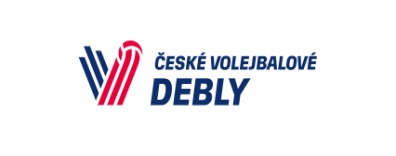 Kalendář turnajůKalendář turnajůKalendář turnajůKalendář turnajůKalendář turnajůKalendář turnajůKalendář turnajůKalendář turnajůKalendář turnajů202320232023202320232023202320232023termíntermínmístomístomístokategoriekategoriekategoriekategorieso27.5BrnoOtevřené M-ČR MOtevřené M-ČR Mne28.5.BrnoXso3.6.PrahaXne4.6.PrahaM, Otevřené M-ČR ŽM, Otevřené M-ČR ŽM, Otevřené M-ČR Žso10.6.SKP NymburkSKP NymburkMso24.6Nymburk33 let debla33 let deblaso1.7.MramoticeMramoticeM - Memoriál Miroslava VocilkyM - Memoriál Miroslava VocilkyM - Memoriál Miroslava VocilkyM - Memoriál Miroslava Vocilky(losované)(losované)so15.7.SklenařiceSklenařiceM, Ž   Otevřené M-ČR V (40) M, Ž   Otevřené M-ČR V (40) M, Ž   Otevřené M-ČR V (40) M, Ž   Otevřené M-ČR V (40) ne16.7.SklenařiceSklenařiceOtevřené M-ČR XOtevřené M-ČR Xso22.7.MramoticeMramoticeTop 77(věkový součet dvojice musí být min. 77 roků)(věkový součet dvojice musí být min. 77 roků)(věkový součet dvojice musí být min. 77 roků)(věkový součet dvojice musí být min. 77 roků)so5.8.MramoticeMramoticeMso12.8.MramoticeMramoticeXso19.8.MramoticeMramoticeTop 99(věkový součet dvojice musí být min. 99 roků)(věkový součet dvojice musí být min. 99 roků)(věkový součet dvojice musí být min. 99 roků)(věkový součet dvojice musí být min. 99 roků)Brno:Marek TezzeleMarek TezzeleTM: 739 504 455tezzele@syner.czPrahaMirek ŽeleznýMirek ŽeleznýTM: 737 861 881zelezny3@seznam.cz SKP NymburkTomáš KokojanTomáš KokojanTM: 702 280 304ZŠ Komenského, 288 02 NymburkZŠ Komenského, 288 02 Nymburkkokosking@seznam.cz Jindřichův HradecOta KinštTM: 606 934 098Jarošovská 743, 377 01 J. HradecJarošovská 743, 377 01 J. Hradecskokjh@quick.czSklenařiceJiří Čermák + Jaroslav NechanickýJiří Čermák + Jaroslav NechanickýTM: 775 282 092MramoticeLukáš StehlíkLukáš StehlíkTM: 778 716 871Účastníků4-členná5-členná6-člennáPočet zápasů ve skupinách82--12911-1610-2-2011-1125123--181321-221412-2615-3-30164--241731-281822-321913-3620(5)4-40(30)2141-342232-382323-42241(6)4-46(36)25(5)5(1)-50(40)2642-442733-48282(7)4-52(42)291(6)5(1)-56(46)30(5)6(2)-60(50)3143-54328(3)(4)-48(58)